London Borough of Bromley Air Quality Annual Status Report for 2022Date of publication: May 2023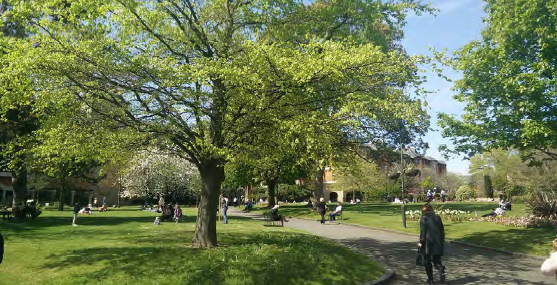 This report provides a detailed overview of air quality in London Borough of Bromley during 2022. It has been produced to meet the requirements of the London Local Air Quality Management (LLAQM) statutory process.Contact details:Contact: 	Pollution Control   Department: 	Public Protection and EnforcementLondon Borough of Bromley Address: 	Civic Centre Stockwell Close Bromley BR1 3UHe-mail:	ehts.customer@bromley.gov.uk ContentsAbbreviations	41.	Air Quality Monitoring	71.1	Locations	71. 2 Comparison of Monitoring Results with AQOs	111.3 Air Quality Sensors	222.	Action to Improve Air Quality	232.1	Air Quality Action Plan Progress	233.	Planning Update and Other New Sources of Emissions	373.1	New or significantly changed industrial or other sources	384.	Additional Activities to Improve Air Quality	394.1	London Borough of Bromley Fleet	394.2	NRMM Enforcement Project	394.2	Air Quality Alerts	39Appendix A	Details of Monitoring Site Quality QA/QC	40A.1	Automatic Monitoring Sites	40A.2	Diffusion Tubes	40Bias Adjustment	41Factor from National Bias Adjustment	41Discussion of Choice of Factor to Use	42A.3	Adjustments to the Ratified Monitoring Data	43Appendix B	Full Monthly Diffusion Tube Results for 2022	44TablesTable A.	Summary of National Air Quality Standards and Objectives	6Table B.	Details of Automatic Monitoring Sites for 2022	7Table C.	Details of Non-Automatic Monitoring Sites for 2022	8Table D.	Annual Mean NO2 Ratified and Bias-adjusted Monitoring Results	12Table E.	NO2 Automatic Monitoring Results: Comparison with 1-hour Mean Objective, Number of 1-Hour Means > 200 μg m-3	14Table F.	Annual Mean PM10 Automatic Monitoring Results (μg m-3)	18Table G.	PM10 Automatic Monitoring Results: Comparison with 24-Hour Mean Objective, Number of PM10 24-Hour Means > 50 μg m-3	19Table H.	Annual Mean PM2.5 Automatic Monitoring Results (μg m-3)	21Table I. Annual mean of NO2 and PM2.5 of the Breathe London Nodes within London Borough of Bromley	22Table J.	Delivery of Air Quality Action Plan Measures	23Table K.	Planning requirements met by planning applications in London Borough of Bromley in 2022	37Table L.	Bias Adjustment Factor	42Table M.	NO2 Fall off With Distance Calculations	43Table N.	NO2 Diffusion Tube Results	44FiguresFigure 1. Monitoring Sites in 2022	10Figure 2. Annual Mean NO2 Concentrations at the Hardwood Avenue Automatic Monitoring Site	15Figure 3. Annual Mean NO2 concentrations for the original 10 Non-Automatic Monitoring Sites	16Figure 4. Annual Mean PM10 Concentrations at Harwood Avenue Automatic Monitoring Site	20Figure 5. National Bias Adjustment Factor Spreadsheet (v03/23)	42AbbreviationsTable A.	Summary of National Air Quality Standards and ObjectivesNotes:Date by which to be achieved by and maintained thereafterAir quality target under the Environmental Targets (Fine Particulate Matter) (England) Regulations 2023 under the Environment Act 2021.Air Quality MonitoringLocationsThe London Borough of Bromley has historically monitored at six continuous monitoring sites within the Borough, five of which are now closed. The one operational monitoring station is located at Harwood Avenue, monitoring NO2, PM10 and PM2.5. Figure 1 and Table B provide details of this monitoring site. Monitoring at the site has been operated by the Council since July 2011. Details of the relevant Quality Assurance / Quality Control (QA/QC) procedures that have been followed throughout the monitoring period are provided in Appendix A.Bromley carries out passive monitoring using NO2 diffusion tubes at 32 locations in the Borough. All the diffusion tube sites are either at roadside or kerbside locations. The Harwood Avenue diffusion tube site is co-located with the Harwood Avenue automatic monitor. Up until the end of 2020, there were 10 triplicate diffusion tube monitoring locations, at which point 22 additional diffusion tube locations were installed and all monitoring locations commissioned with one tube. Figure 1 and Table C provide details of the operational diffusion tube sites within the Borough during 2022. Table B.	Details of Automatic Monitoring Sites for 2022Table C.	Details of Non-Automatic Monitoring Sites for 2022Notes:* not directly on a façade, but representative of adjacent façade road distance** monitoring site closer to the road source than the nearest façade Figure 1. Monitoring Sites in 2022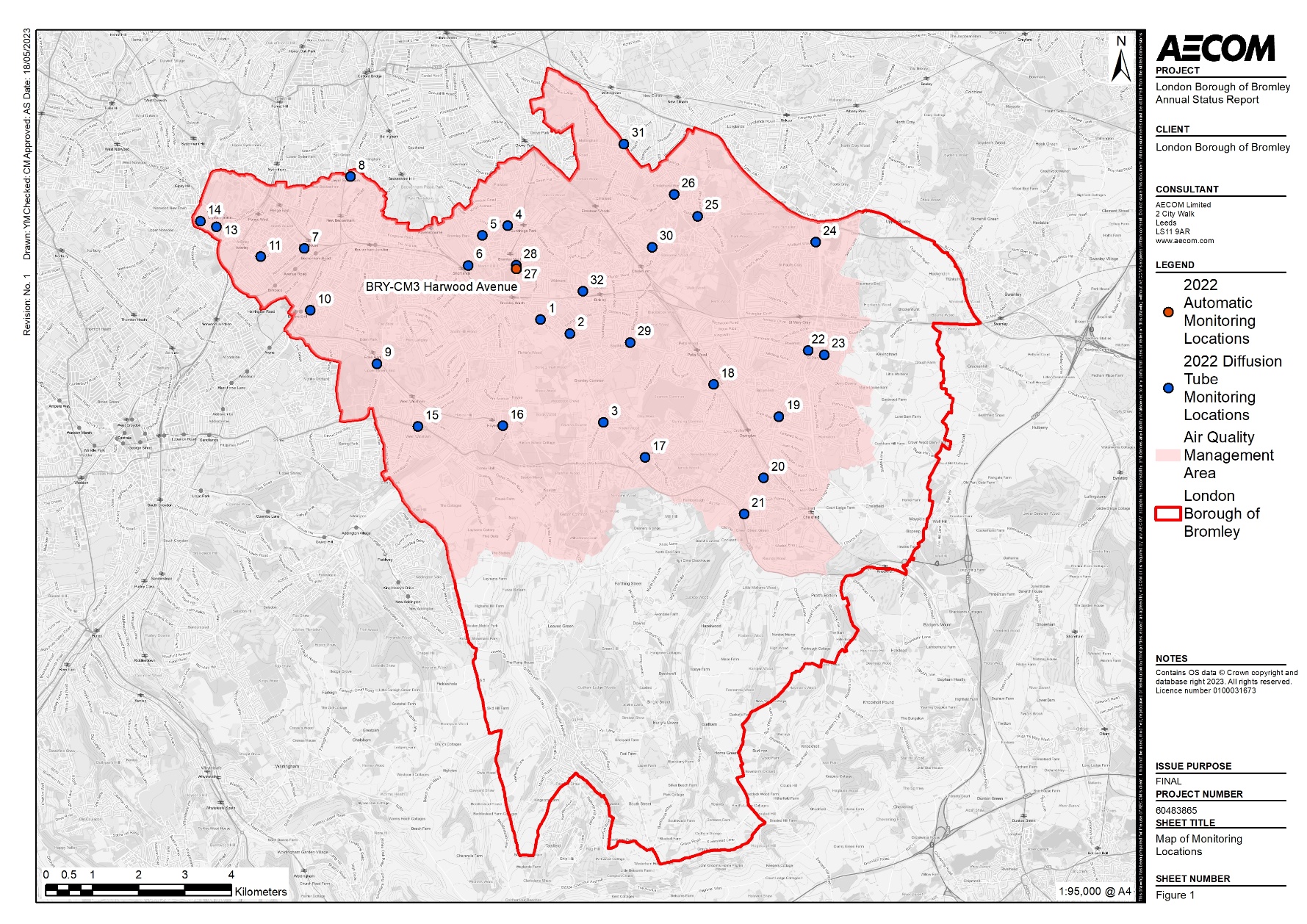 1. 2 Comparison of Monitoring Results with AQOsAnnual mean NO2 concentration results from automatic monitoring stations and diffusion tube monitoring locations since 2016 are presented in Table D and Figures 2 and 3. The results presented are after adjustments for “annualisation” and for distance to a location of relevant public exposure (if required), the details of which are described in Appendix A. The BRY-CM3 Harwood Avenue automatic monitor achieved a 99.2% data capture and did not exceed the NO2 annual mean objective of 40 μg m-3. Table E presents the number of 1-Hour means where they are more than 200 μg m-3; no exceedances were recorded in 2022. All data have been ratified, and details of the data ratification process are provided in Appendix A. Diffusion tube monitoring results presented are after adjustments for “annualisation” of sites that achieved less than 75% data capture in 2022, and following adjustments for bias, the details of which are described in Appendix A. As the data capture for the diffusion tubes were 75% or above, annualisation was not required. Details of the QA/QC procedures applied to the diffusion tube results are also summarised in Appendix A. For those monitoring sites not located at points of relevant exposure, Defra’s Diffusion Tube Data Processing Tool has been used to estimate the annual mean NO2 concentrations at the nearest location of relevant exposure (see Appendix A).Of the diffusion tube monitoring locations, there was one exceedance of the annual mean NO2 objective in 2022 at diffusion tube 19, High Street, Orpington, with a concentration of 40.6 μg m-3, the maximum annual mean concentration recorded. Following distance correction for a location of relevant exposure, the predicted concentration was 33.9 μg m-3. As there were no diffusion tube locations which had an annual mean concentration above 60 μg m-3, this indicates that the 1 hour mean NO2 objective is unlikely being exceeded. Table D.	Annual Mean NO2 Ratified and Bias-adjusted Monitoring ResultsNotes:The annual mean concentrations are presented as μg m-3.Exceedances of the NO2 annual mean AQO of 40 μg m-3 are shown in bold.NO2 annual means in excess of 60 μg m-3, indicating a potential exceedance of the NO2 hourly mean AQS objective are shown in bold and underlined.Means for diffusion tubes have been corrected for bias. All means have been “annualised” in accordance with LLAQM Technical Guidance if valid data capture for the calendar year is less than 75% and greater than 25%.Results have been distance corrected where applicable.(a) Data capture for the monitoring period, in cases where monitoring was only carried out for part of the year.(b) data capture for the full calendar year (e.g. if monitoring was carried out for six months the maximum data capture for the full calendar year would be 50%).Table E. NO2 Automatic Monitoring Results: Comparison with 1-hour Mean Objective, Number of 1-Hour Means > 200 μg m-3 Notes:Results are presented as the number of 1-hour periods where concentrations greater than 200 μg m-3 have been recorded.Exceedance of the NO2 short term AQO of 200 μg m-3 over the permitted 18 hours per year are shown in bold.If the period of valid data is less than 85%, the 99.8th percentile of 1-hour means is provided in brackets.(a) Data capture for the monitoring period, in cases where monitoring was only carried out for part of the year(b) Data capture for the full calendar year (e.g. if monitoring was carried out for six months the maximum data capture for the full calendar year would be 50%)Figure 2 below shows the trend in annual mean NO2 concentration at BRY-CM3 Harwood Avenue Automatic Monitor for the 2016 – 2022 period. This location shows an overall decreasing trend after a slight increase from 2020 to 2021. From 2021 to 2022 NO2 concentrations decreased by 1.7μg m-3.Figure 2. Annual Mean NO2 Concentrations at the Hardwood Avenue Automatic Monitoring SiteFigure 3 below shows the trends in annual mean NO2 concentrations for the original 10 non-automatic monitoring sites referred to on Page 8 for the 2016 – 2022 period. There is only data available for 2021 and 2022 for the additional 22 diffusion tube sites installed in 2021 and this is not sufficient to graphically represent NO2 trends at this time. Please refer to Table D for full results. Figure 3. Annual Mean NO2 concentrations for the original 10 Non-Automatic Monitoring SitesTable D demonstrates that the majority of diffusion tube sites show evidence for a decrease in NO2 concentrations from the start of their monitoring period to 2022. The highest decrease in NO2 concentrations of 3.3μg m-3 was observed at site 30, Old Hill, and site 31, Mottingham Road from 2021 to 2022. Site 12, Anerley Hill, and site 17, Crofton Road, show the highest increase in NO2 concentrations of up to 1.0μg m-3 compared to 2021. All but one diffusion tube was below the AQO in 2022. Diffusion tube site 19, High Street, Orpington, exceeded the AQO of 40μg m-3 with a concentration of 40.6 μg m-3, however, following distance correction for a location of relevant exposure, the predicted concentration was 33.9μg m-3. Site 19 had a decrease in NO2 concentration of 1.1μg m-3 compared to 2021. In 2021, site 19 recorded NO2 concentration of 41.9μg m-3, however after distance correction, the concentration was predicted to be 35μg m-3.In general, it appears that there was a significant reduction in NO2 concentrations during the Covid-19 pandemic restrictions in 2020. Since then, NO2 concentrations have increased slightly from these low levels, however, they have not returned to pre-pandemic levels.Overall, NO2 concentrations observed in 2022 were very similar to those of 2021 with small reductions across most sites but marginal increases at four locations. The longer term trend from 2016 to 2022 indicates that the NO2 concentrations have reduced when compared to 2016 concentration. The Council has been monitoring PM10 within the Borough since October 1999. The only operational monitoring station is at Harwood Avenue. A Beta Attenuation Monitor (BAM) is used for monitoring PM10. The annual mean PM10 results are shown in Table F and the 24-hour mean PM10 results are presented in Table G. Data capture at the site in 2022 was 97.1%. The annual mean PM10 concentration in 2022 was 14.7 μg m-3, which is below the annual mean objective of 40 μg m-3. There were no days where the average concentration was above the 24-hour mean air quality objective value of 50 μg m-3 (Table G). Figure 4 shows there was a decline in the PM10 annual mean concentration between 2016 and 2018, with a small increase between 2018 and 2019, then declining again from 2019 to 2022. Table F.	Annual Mean PM10 Automatic Monitoring Results (μg m-3) Notes:The annual mean concentrations are presented as μg m-3.Exceedances of the PM10 annual mean AQO of 40 μg m-3 are shown in bold.All means have been “annualised” in accordance with LLAQM Technical Guidance if valid data capture is less than 75% and more than 25%.(a) Data capture for the monitoring period, in cases where monitoring was only carried out for part of the year.(b) Data capture for the full calendar year (e.g. if monitoring was carried out for six months the maximum data capture for the full calendar year would be 50%).Table G.	PM10 Automatic Monitoring Results: Comparison with 24-Hour Mean Objective, Number of PM10 24-Hour Means > 50 μg m-3 Notes:Exceedances of the PM10 24-hour mean objective (50 μg m-3 over the permitted 35 days per year) are shown in bold.Where the period of valid data is less than 85% of a full year, the 90.4th percentile is provided in brackets.(a) data capture for the monitoring period, in cases where monitoring was only carried out for part of the year(b) data capture for the full calendar year (e.g. if monitoring was carried out for six months the maximum data capture for the full calendar year would be 50%).Figure 4. Annual Mean PM10 Concentrations at Harwood Avenue Automatic Monitoring SiteIn 2015, an inlet particle sensor was attached to the PM10 monitor to monitor PM2.5. This monitoring technique was not reference equivalent and as such provided indicative results. In 2020, a PM2.5 beta attenuation monitor (BAM) was added to the existing continuous monitoring site at Harwood Avenue, to replace the PM2.5 inlet particle sensor. The annual mean PM2.5 results from the BAM in 2022 are shown in Table H; all data previous of 2020 presented in Table H were collected using the inlet sensor therefore any trends should be indicative. The annual mean PM2.5 concentration in 2022 was 10.6 µg/m3 which is below the annual mean objective of 20 µg/m3; data capture in 2022 was 96.8%. Table H.	Annual Mean PM2.5 Automatic Monitoring Results (μg m-3)Notes:The annual mean concentrations are presented as μg m-3.Exceedances of the PM2.5 annual mean AQO of 20 μg m-3 are shown in bold.All means have been “annualised” in accordance with LLAQM Technical Guidance, if valid data capture is less than 75% and more than 25%.(a) Data capture for the monitoring period, in cases where monitoring was only carried out for part of the year.(b) Data capture for the full calendar year (e.g. if monitoring was carried out for six months the maximum data capture for the full calendar year would be 50%).(c) Valid data capture for 2020 was 56%.(d) Valid data capture for 2021 was 88%.Annual mean concentrations have increased between 2020 and 2022. It should be noted that the PM2.5 data capture in 2020 and 2021 is below the valid data capture requirement of 90% to be used as part of the London Air Quality Network. This is largely due to the monitors installation in 2020 and technical issues resulting in periods of down time. The Environmental Targets (Fine Particulate Matter) (England) Regulations 2023 set an annual mean target level for PM2.5 of 10 μg m-3 to be met by 31st December 2040. 1.3 Air Quality SensorsThe Council are supporting Breathe London with five monitors. Table I shows a list of the monitors with the annual mean of NO2 and PM2.5 in 2022. This monitoring technique is not reference equivalent and as such provides indicative results. The locations of the Breathe London Nodes can be found here: Node Search — Breathe LondonTable I. Annual mean of NO2 and PM2.5 of the Breathe London Nodes within London Borough of Bromley (μg m-3)Notes:(a) Data capture for the monitoring period, in cases where monitoring was only carried out for part of the year.(b) data capture for the full calendar year (e.g. if monitoring was carried out for six months the maximum data capture for the full calendar year would be 50%).Beckenham Beacon, Bethlam Royal Hospital and Orpington Hospital Nodes became operational in August, July and June 2022 respectively.  Poverest allotment and Princess Royal Hospital sites have been operational throughout 2022. Action to Improve Air Quality2.1	Air Quality Action Plan ProgressTable J provides a brief summary of London Borough of Bromley’s progress against the Air Quality Action Plan, showing progress made this year.Table J.	Delivery of Air Quality Action Plan MeasuresPlanning Update and Other New Sources of EmissionsTable K.	Planning requirements met by planning applications in London Borough of Bromley in 2022* All developments were air quality neutral. Where a couple of developments weren't initially AQN, further mitigation introduced ensured standards were going to be met.** For one of the sites inspected and non-compliant planning enforcement action was taken to action non-compliance. The non-compliant equipment was removed from site 3.1	New or significantly changed industrial or other sourcesNo new sources identified.Additional Activities to Improve Air Quality4.1	London Borough of Bromley FleetTwo electric hatchback cars are expected for the Highways Division in July 2023. One plug-in hybrid Mayoral car was delivered, another one is expected in April 2023. Charging points were installed in Central Depot and Civic Centre fleet parking areas. Demonstration light commercial vehicles are being evaluated as they become available. There are ongoing discussions with Departments for replacing vehicles with EV's as they reach the end of their lease terms. Four replacement Euro VI gritter were commissioned.One fully electric van was procured for Public Protection & Enforcement in 2021.4.2	NRMM Enforcement ProjectBromley is an active member of the GLA Pan London NRMM and will be continuing to support the NRMM Enforcement project in 2022 – 2023 through match funding.4.2	Air Quality AlertsThe Council is a member of the AirText consortium. At the end of 2022, Bromley had 200 active subscribers.Appendix A	Details of Monitoring Site Quality QA/QCA.1	Automatic Monitoring SitesDuring 2022, the Harwood Avenue station was operated by the London Borough of Bromley. QA/QC procedures involve a minimum monthly calibration visit and filter change when required by LB Bromley as the local site operator, and regular service checks by Matts Monitors. All data have been ratified according to Defra LAQM Technical Guidance standards.In 2020 a PM2.5 beta attenuation monitor (BAM) was added to the existing continuous monitoring site at Harwood Avenue (BRY-CM3). On several occasions, there were a few issues with the BAM Tape which would prevent PM2.5  measurements from being recorded. However, these issues were quickly rectified by the appropriate service engineer within a couple of days of occurrence.PM10 Monitoring AdjustmentAll PM10 monitoring data has been fully ratified. Ratification of data is undertaken by Imperial in accordance with membership to the LLAQM. Prior to ratification, a fixed zero offset of 15 μg m-3 is removed from the raw PM10 concentration. The PM10 concentrations are then divided by 1.21 to make them equivalent to the reference method, following Defra guidance (LAQM.TG(22)).A.2	Diffusion TubesAir proficiency testing (AIR-PT) is an independent analytical proficiency-testing scheme, operated by Laboratory of Government Chemists (LGC) Standards and supported by the Health and Safety Laboratory (HSL). AIR-PT is a scheme that has run from April 2014 to combine two long running PT schemes: LGC Standards Stack emission proficiency testing scheme and HSL Workplace Analysis Scheme for Proficiency scheme.Gradko International participates in the AIR NO2 PT scheme. AIR NO2 PT forms an integral part of the UK NO2 Network’s QA/QC and is a useful tool in assessing the analytical performance of those laboratories supplying diffusion tubes to Local Authorities for use in the context of Local Air Quality Management (LAQM). Defra and the Devolved Administrations advise that diffusion tubes used for LAQM should be obtained from laboratories that have demonstrated satisfactory performance in the AIR-PT scheme.The results for Gradko International were overall satisfactory as stated here:AR037 (May – June 2020) – no results reportedAR039 (July – August 2020) – no results reportedAR040 (September – October 2020) – 75%AR042 (January – February 2021) – 25%AR043 (May – June 2021) – 100%AR045 (July – August 2021) – 100%AR046 (September – October 2021) – 100%AR049 (January – February 2022) – 100%AR050 (May – June 2022) – 100%Bias AdjustmentBias adjustment is effectively a calculated factor which shows whether diffusion tubes are overreading or under-reading ambient concentrations, and therefore allows for a correction to be made.Factor from National Bias AdjustmentThe national bias adjustment factor spreadsheet for 2022 is available from the Defra website. The results of multiple co-location studies are collated, and the average bias adjustment factor is taken for studies using the 20% TEA/water preparation method, analysed by Gradko. The national bias adjustment factor for 2022 version 3/23 is 0.83, based on 27 studies, using the LAQM national bias adjustment spreadsheet  which is shown in Figure A-1.Figure 5. National Bias Adjustment Factor Spreadsheet (v03/23)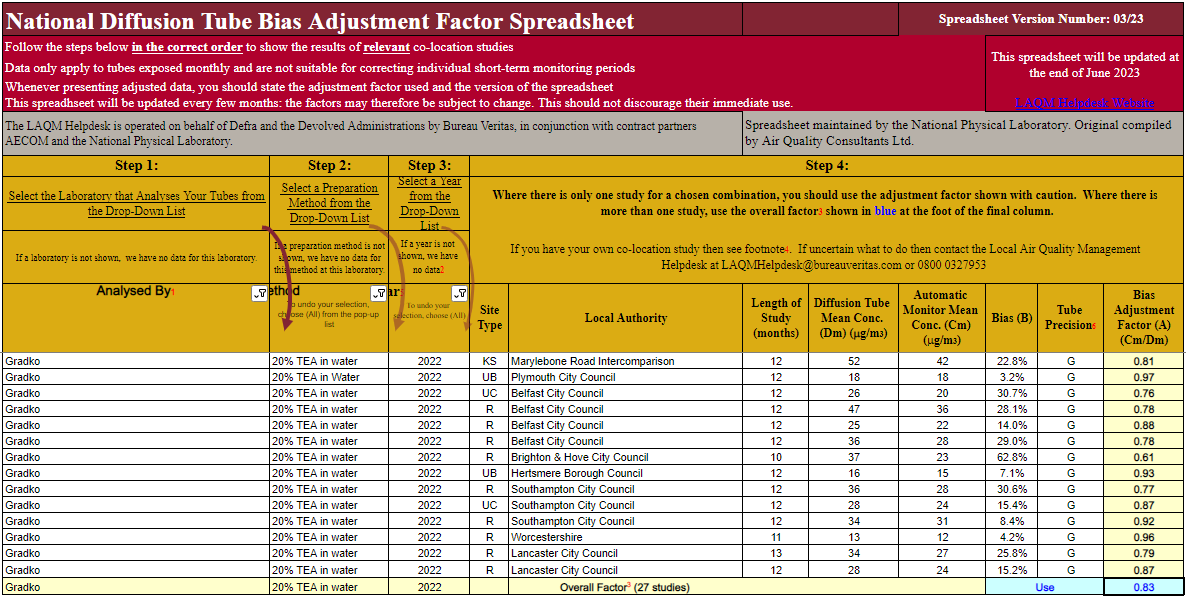 Discussion of Choice of Factor to UseDuring 2022 there had been only one diffusion tube co-located with the continuous monitoring at Harwood Avenue. Therefore, no local bias adjustment factor is available for 2022 due to the lack of co-location duplicate or triplicate sites. Therefore, the national bias adjustment factor of 0.83 (version 03/23) for the diffusion tube method 20% triethanolamine in water, analysed by Gradko was used.Table L.	Bias Adjustment FactorA.3	Adjustments to the Ratified Monitoring DataShort-term to Long-term Data AdjustmentWhere data capture is less than 75% and greater than 25% of a full calendar year (between 3 and 9 months), the mean should be “annualised” – i.e. adjusted using the methodology outlined in LLAQM.TG(19) before being compared to annual mean objectives. Annualisation was not required to be undertaken at any sites.Distance AdjustmentThe monitoring sites that have been bias adjusted and shown to be with 10% of the NO2 annual objective of 40 μg m-3 (i.e. above 36 μg m-3) or above should be accounted for the inherent uncertainty in diffusion tube monitoring concentration data as advised in the LAQM technical guidance produced by Defra (LAQM.TG(16)).One site is above the threshold (DT19, High Street, Orpington) and is considered not representative of relevant exposure. The distance-corrected annual mean NO2 concentration is shown below.The local annual mean background concentrations in 2022 from the Defra 2018-based background maps have been used for the calculation.Table M present the outputs from the NO2 fall off with distance tool.Table M.	NO2 Fall off With Distance CalculationsAppendix B	Full Monthly Diffusion Tube Results for 2022Table N.	NO2 Diffusion Tube ResultsNotes:Concentrations are presented as μg m-3.Exceedances of the NO2 annual mean AQO of 40 μg m-3 are shown in bold.NO2 annual means in excess of 60 μg m-3, indicating a potential exceedance of the NO2 hourly mean AQS objective are shown in bold and underlined.All means have been “annualised” in accordance with LLAQM Technical Guidance if valid data capture for the calendar year is less than 75% and greater than 25%.Results have been distance corrected where applicable.(a) Data capture for the monitoring period, in cases where monitoring was only carried out for part of the year.(b) data capture for the full calendar year (e.g. if monitoring was carried out for six months the maximum data capture for the full calendar year would be 50%).Blank cells are where the diffusion tube was missing from the site and as such were not available for analysis for this monitoring period.AbbreviationDescriptionAQAAir Quality AssessmentAQAPAir Quality Action PlanAQFAAir Quality Focus AreaAQMAAir Quality Management AreaAQNAir Quality NetworkAQOAir Quality ObjectiveASRAnnual Status ReportBAMBeta Attenuation MonitorBIDsBusiness Improvement DistrictsBRY-CM3Bromley Continuous Monitoring Site 3CEMPConstruction Environmental Management PlanCHPCombined Heat and PowerCEOCivil Enforcement OfficerCILCommunity Infrastructure LevyCoCPCode of Construction PracticeDCDry CleanersEVElectric VehicleFORSFleet Operator Recognition SchemeGLAGreater London AuthorityGULCSGo Ultra Low City SchemeHEYLLondon Healthy Early YearsHGVHeavy Goods VehicleJSNAJoint Strategic Needs AssessmentLAQMLocal Air Quality ManagementLAQNLondon Air Quality NetworkLBBLondon Borough of BromleyLENLow Emission NeighbourhoodLIPLocal Implementation PlanLLAQMLondon Local Air Quality ManagementNO2Nitrogen dioxideNRMMNon-Road Mobile MachineryPCNPenalty Charge NoticePM10Particulate matter less than 10 micron in diameterPM2.5Particulate matter less than 2.5 micron in diameterQA/QCQuality Assurance/Quality ControlPVRPetrol Vapour RecoverySCASmoke Control AreaSCOSmoke Control OrderSO2Sulphur dioxideSPGSupplementary Planning GuidanceSTARSSustainable Travel: Active, Responsible, SafeTfLTransport for LondonTMOTraffic Management OrderPollutantStandard / Objective (UK)Averaging PeriodDate(1)Nitrogen dioxide (NO2)200 μg m-3 not to be exceeded more than 18 times a year1-hour mean31 Dec 2005Nitrogen dioxide (NO2)40 μg m-3Annual mean31 Dec 2005Particles (PM10)50 μg m-3 not to be exceeded more than 35 times a year24-hour mean31 Dec 2004Particles (PM10)40 μg m-3Annual mean31 Dec 2004Particles (PM2.5)10 μg m-3Annual mean2040Particles (PM2.5)Target of 35% reduction in population exposure compared to a base year of 2018(2)Annual mean2040Sulphur dioxide (SO2)266 μg m-3 not to be exceeded more than 35 times a year15-minute mean31 Dec 2005Sulphur dioxide (SO2)350 μg m-3 not to be exceeded more than 24 times a year1-hour mean31 Dec 2004Sulphur dioxide (SO2)125 μg m-3 mot to be exceeded more than 3 times a year24-hour mean31 Dec 2004Site IDSite NameX (m)Y (m)Site TypeIn AQMA? Distance to Relevant Exposure (m)Distance to Kerb of Nearest Road (N/A if not applicable) (m)Inlet height (m)Pollutants monitoredMonitoring techniqueBRY-CM3Harwood Avenue540523169326RoadsideY 0.03.03.5NO2, PM2.5 and PM10Chemiluminescence, Beta attenuation monitoring (BAM)Site IDSite NameX (m)Y (m)Site TypeIn AQMA? Distance to Relevant Exposure (m)Distance to Kerb of Nearest Road (N/A if not applicable) (m)Inlet height (m)Pollutants monitoredTube co-located with an automatic monitor.(Y/N)1Homesdale Road541047 168231 RoadsideY2.02.02.0NO2N2Chatterton Road541679167931RoadsideY3.32.02.0NO2N3Hastings Road, 542402166012KerbsideY10.0**0.82.0NO2N4College Road540336 170258 RoadsideY3.03.02.0NO2N5London Road539790 170050 RoadsideY4.02.02.0NO2N6Shortlands Road539486169399RoadsideY5.31.22.0NO2N7Beckenham Road535947 169765 KerbsideY10.0**0.52.0NO2N8Worsley Bridge Road536941171320KerbsideY6.00.82.0NO2N9Links Way537511167277KerbsideY9.50.82.0NO2N10Elmers End Road536076 168434 RoadsideY4.01.02.0NO2N11Anerley Road535006 169590 KerbsideY3.00.52.0NO2N12Anerley Hill533949 170624 KerbsideY 13.0**0.52.0NO2N13Hamlet Road534052170237KerbsideY8.50.52.0NO2N14Belverdere Road533702170354KerbsideY 8.50.52.0NO2N15Glebe Way538398165925KerbsideY8.00.82.0NO2N16Ridgeway540228165941KerbsideY10.00.52.0NO2N17Crofton Road543303165256KerbsideY7.2**0.62.0NO2N18Towncourt Lane544779166831RoadsideY7.0**2.62.0NO2N19High Street, Orpington546190166135RoadsideY3.81.72.0NO2N20Cardinham Road545861164813RoadsideY4.51.82.0NO2N21Farnborough Hill545439164034KerbsideY8.80.62.0NO2N22Poverest Road546821167564KerbsideY3.11.32.0NO2N23High Street, St Mary Cray547168167471RoadsideY3.31.42.0NO2N24Midfield Way546984169905KerbsideY17.50.62.0NO2N25Ashfield Lane544437170464RoadsideY10.01.82.0NO2N26Park Road543930170934RoadsideY2.40.82.0NO2N27Harwood Avenue540525 169325 RoadsideY0*3.02.0NO2Y28Widmore Road540519 169403 RoadsideY0*3.02.0NO2N29Blackbrook Lane542980167735RoadsideY12.01.72.0NO2N30Old Hill543452169793KerbsideY6.10.32.0NO2N31Mottingham Road542847172021RoadsideY0*2.12.0NO2N32Page Heath Lane541960168841KerbsideY1.80.42.0NO2NSite IDSite typeValid data capture for monitoring period %(a)Valid data capture 2022 %(b)2016201720182019202020212022Trend in NO2 levelBRY-CM3Automatic99.299.231.928.625.724.721.321.820.11Diffusion tube100.0100.063.354.343.539.429.330.928.62Diffusion tube100.0100.0-----18.318.13Diffusion tube100.0100.0-----27.527.64Diffusion tube92.392.346.836.435.633.125.725.525.65Diffusion tube82.682.652.443.337.637.627.726.824.66Diffusion tube100.0100.0-37.335.336.027.727.125.47Diffusion tube100.0100.047.938.038.236.028.630.228.88Diffusion tube100.0100.0-----20.620.09Diffusion tube100.0100.0-----25.424.610Diffusion tube100.0100.068.859.551.348.139.537.535.411Diffusion tube100.0100.047.938.235.236.427.929.226.312Diffusion tube100.0100.049.641.639.042.535.135.936.213Diffusion tube100.0100.0-----26.626.014Diffusion tube92.392.3-----18.216.515Diffusion tube100.0100.0-----27.927.9-16Diffusion tube90.490.4-----16.215.317Diffusion tube92.692.6-----25.025.718Diffusion tube82.682.6-----15.414.619Diffusion tube100.0100.0-----35.033.920Diffusion tube77.177.1-----19.418.321Diffusion tube100.0100.0-----33.330.522Diffusion tube100.0100.0-----22.419.823Diffusion tube90.490.4-----25.123.724Diffusion tube92.392.3-----24.724.025Diffusion tube92.392.3-----19.618.926Diffusion tube100.0100.0-----21.019.827Diffusion tube100.0100.031.330.327.328.321.421.120.528Diffusion tube92.392.350.943.439.138.430.932.831.129Diffusion tube100.0100.0-----23.021.530Diffusion tube100.0100.0-----26.623.331Diffusion tube100.0100.0-----29.726.432Diffusion tube100.0100.0-----25.323.9Site IDValid data capture for monitoring period %(a)Valid data capture 2022 %(b)2016201720182019202020212022BRY-CM399.299.20000000Site IDValid data capture for monitoring period %(a)Valid data capture 2022 %(b)2016201720182019202020212022BRY-CM397.197.129.516.816.518.815.815.414.7Site IDValid data capture for monitoring period %(a)Valid data capture 2022 %(b)2016201720182019202020212022BRY-CM397.197.14(45)2(30)0(26)8100Site IDValid data capture for monitoring period %(a)Valid data capture 2022 %(b)20162017201820192020(c)2021(d)2022BRY-CM396.896.815.5---8.59.710.6Node NameValid data capture 2022 %(a)Valid data capture for operational period in year 2022 %(b)NO2NO2PM2.5PM2.5Node NameValid data capture 2022 %(a)Valid data capture for operational period in year 2022 %(b)2021202220212022Beckenham Beacon Hospital35100-26.8-7.8Bethlam Royal Hospital45100-22.9-8.1Orpington Hospital5899.3-23.3-7.7Poverest Allotment999926.223.89.38.2Princess Royal Hospital9999.822.122.210.710.0MeasureLLAQM Action Matrix ThemeActionProgress1.1Monitoring and other core statutory dutiesOngoing maintenance of the Harwood Ave air quality monitoring station (AQMS) (%)Target: data capture over 90%Achieved in 2022. Ongoing1.2Monitoring and other core statutory dutiesPublish an annual report of air quality data on Bromley’s website The successful submission and publication of Annual Status Reports and other statutory documents to the GLAOngoing1.3Monitoring and other core statutory dutiesSeek funding where appropriate (via s106 agreements) for reference monitoring in Bromley SubmissionsOngoing1.4Monitoring and other core statutory dutiesReview of diffusion tube network following the extension of the AQMA and add additional diffusion monitoring points (no.)Completed. In January 2021, the number of monitoring locations increased from 10 to 32 and these have been analysed monthly since.1.5Monitoring and other core statutory dutiesSeek funding for AQMS to measure PM10 and PM2.5, NO2 and O3 at Biggin Hill by local agreement Ongoing1.6Monitoring and other core statutory dutiesPrioritise the provision of a PM2.5 monitor if installing new monitors Completed. A PM2.5  BAM was installed at Harwood Monitoring Station. There are no current plans to install further monitoring stations	1.7Monitoring and other core statutory dutiesSeek to test appropriate new smart monitoring technologies as they develop.Report based on horizon scanning and reviewing of current and emerging technology completed for 2022 (Keeping up to date on progress and research: www.researchgate.net/publication/335466076_Review_of_the_Performance_of_Low-Cost_Sensors_for_Air_Quality_Monitoring. Installed an AQ sensor as part of Breathe London at the Princess Royal Hospital, Beckenham Beacon Hospital, Bethlam Royal Hospital, Orpington Hospital and Poverest Allotment (see chapter 1.3). The research is ongoing.1.8Monitoring and other core statutory dutiesContinue to support major developers in siting and installing construction site dust monitors Advice given though planning consultation system. Outputs – number of planning conditions /reports provided. Reported annually in the Annual Status Report (ASR)Completed for 2022 (See 2.9 for numbers of Construction Management Plan conditions recommended to planners which includes the management and monitoring of dust on site)1.9Monitoring and other core statutory dutiesMembership of the LAQN renewed.Completed for 2021 (Membership maintained. Bromley's site makes an essential contribution to the LAQN. This network provides published information for forecasting air quality and predictive triggers for data dissemination)1.10Monitoring and other core statutory dutiesBorough review of Part B (Environmental Permitting) processes to ensure all relevant process are captured (%) Borough wide review to be completed by the end of 2021. The Borough wide review is completed. All premises that require a permit have one in place or have applied.2.1Emissions from developments and buildings Require Construction Environmental Management Plans for 100% of major developments where works are likely to produce levels of dust (%)Target: Completed for 2022.2.2Emissions from developments and buildings Require real-time PM10 monitoring at high risk sites in accordance with the Mayor of London Supplementary Planning Guidance (SPG). (%)Air Quality Assessments accompany relevant planning applications.2.3Emissions from developments and buildings Enforcement visits when complaints received. (%)100% of complaints were appropriately responded to2.4Emissions from developments and buildings Update Bromley’s existing Code of Construction Practice (CoCP)London Borough of Bromley has adopted the GLA CoCP documents as its own CoCP2.5Emissions from developments and buildings Produce information for developers to promote low combustion and combustion free developmentCompleted (This information has been produced and will be available on Bromley's website in the near future)2.6Emissions from developments and buildings Adopt revised planning conditions and informatives regarding the use of diesel generators Adoption of any additional information /Informatives. Completed (Requirements where practicable adopted in CEMPs as part of the approved planning process. Details also included in draft CoCP. Also, a Bromley Communique for developers was produced on 21st December 2021 to promote low combustion and combustion free development).				2.7Emissions from developments and buildings Effectively manage and mitigate emissions of development taking place in the designated Air Quality Focus Area (AQFAs) through New Bromley plan Completed for 2022 (Conditions imposed on relevant applications.  GIS layer of all AQFAs put on STATMap, where planners can view for new applications) 2.8Emissions from developments and buildings Where appropriate, use planning obligations to secure funding from developers for monitoring compliance checks on major and/or sensitive sites.Completed for 20222.9Emissions from developments and buildings Continue to assess all relevant planning applications for their air quality impact and condition as appropriate Number of applications assessed, against no received within 28 days.Completed for 2022Number of applications where AQ assessment: 16  Number of planning apps required to monitor for dust: 48   Number of developments required to install ultra low NOx boilers : 73                                                                  Number of Neutral building and/or transport assessments undertaken: 16                                                                                                      Planning applications conditions for NRMM: 32                                                                                                      Planning applications conditioned for EV: 133.1Emissions from developments and buildings Apply conditions for construction sites to ensure compliance with the GLA’s NRMM requirements *Planning conditions to include where appropriate: Air Quality Assessment Air Quality Network (AQN) assessment Construction Environment Management Plan (CEMP) to include PM10 monitoring NRMM compliance with London LEZ Seek funding for air quality measures through S.106, Community Infrastructure Levy (CIL) where feasible100% of developments registered and compliant - completed for 20223.2Emissions from developments and buildings Ensure emissions from construction sites are minimized through cooperation with developers and site visits, including effective dust monitoring where appropriate, and compliance with GLA NRMM requirementsCompleted for 2022 (Provided an updated list of Major Planning sites where construction is starting or soon to start to NRMM Project Team for inspection. 25 Audits carried out in 2022. Follow up action was taken on one non-compliant site with equipment removed from site)4.1Emissions from developments and buildings Require developments with Combined Heat and Power (CHP) to be air quality neutral as a minimum Number of developments where AQ neutral is applied. Completed for 20224.2Emissions from developments and buildings Require developers to meet the GLA’s emissions limits for CHP and Biomass boilers Completed for 20224.3Emissions from developments and buildings Set requirement for evidence of maintenance of CHP and associated plant Completed for 20225.1Emissions from developments and buildings Apply Air Quality Positive for regeneration areas in line with the new London Plan Agree standard planning conditions to require compliance with AQN standards and London Plan policy. Completed for 20225.2Emissions from developments and buildings Set requirement for evidence of maintenance of CHP and associated plant Completed for 20226.1Emissions from developments and buildings Planning application / conditions - Set targets to improve levels of green infrastructure provided in new developments.*To be considered on a case-by-case basis through application of relevant London Plan PoliciesCompleted for 20226.2Emissions from developments and buildings Ensure that exposure to poor air quality in amenity spaces is considered at design stage and as part of the Air Quality Assessment (AQA).*To be considered on a case-by-case basis through application of relevant London Plan PoliciesNo action required (London Plan Policies are applied to development proposals and considered via the consultation process)			7.1Emissions from developments and buildings Carry out awareness campaigns in relation to bonfires and wood burning stoves and provide advice on appropriate fuel by issuing guidance Guidance to be produced by the end of 2021 and to be promoted through newsletters including ‘Environment Matters’. Estimated engagement can be demonstrated through circulation outputs, website page hits. We will circulate to providers of fuels and relevant businesses, demonstrated through number of correspondences.Ongoing (The Council will utilise publications such as 'Environment Matters' to provide advice here)7.2Emissions from developments and buildings Effectively fulfil statutory duties as a Smoke Control Area (SCA)Completed for 2022 (100% response to SCA related complaints. 5 of 5 complaints responded to and appropriate action taken. Includes complaints about smoke emissions from chimneys in SCAs and use of unauthorised fuels only.  Excludes more general enquiries about SCAs, authorised fuels, and requests for copies of SCO)7.3Emissions from developments and buildings Continue to control emissions from permitted processes through inspections and enforcement (see also action 1)Completed for 2022 (All DC and PVR sites requiring an inspection compliant with permit conditions. Other LAPPC activities not inspected in year 2022 due to staff resourcing)8.1Emissions from developments and buildings Promoting and delivering energy efficiency retrofitting projects in workplaces and homes ECO Flex declarations commenced in 2017. The projected figure for Bromley in 2019/20 is 12 declarations covering 53 households with an escalation year on year. Target: 5% minimum increase annually. Ongoing8.2Emissions from developments and buildings Follow up proposals for inclusion in a revised policy for the retrofitting of air pollutant reduction equipment for clients living in areas identified as most likely to trigger detrimental health effects Ongoing8.3Emissions from developments and buildings Continue with the advice service for households at risk of fuel poverty in south east London. Target- to carry out 800 home visits and 800 one-to-one advice sessions at events Completed for 2022 (164 home visits have been conducted.  The Council is awaiting a project report on the impact that these visits have had on fuel poverty and this will be used to determine how to best support residents going forward.)8.4Emissions from developments and buildings As part of a current review of the use of discretionary grant funding linked to Disabled Facilities Grants and the Better Care Fund Ongoing8.5Emissions from developments and buildings All projects have a demonstrable carbon reduction and will be appraised independently. Overall organisational emissions reductions will be evidenced in the Council’s Carbon Management Programme Completed for 2022 (Pipeline projects were initially identified and scoped to make use of the decarbonisation loan scheme from Salix, including an option for LED and solar panels to complement the work to replace the district heating system.  Following completion of the Operational Property Review, the Operational Property Repair Programme has been established, with this Board considering priorities for decarbonisation as part of the programme.)8A.1Emissions from developments and buildings Production of a sustainability toolkit for service leads to consider sustainability issues including carbon and air quality when initiating the procurement process.Completed for 2022 (A contract has been awarded to CO2Analysis to undertake a scope 3 carbon foot printing exercise for the council’s procurement emissions. An understanding of the emissions generated by the council’s purchased goods and services will support Bromley’s Sustainable Procurement policy which is in place to ensure that the environmental impact of LBB’s procured services is considered in the tendering process, and target work with specific contracts to have the most significant impact on reducing carbon emissions.)8B.1Emissions from developments and buildings LB Bromley Sustainability Policy to be further developed Completed in full: A policy has been developed and stipulates that the procurement process must take into account bids “seeking to minimise any negative environmental impacts of goods and services purchased, across the whole life cycle from raw material extraction to end of life”8B.2Emissions from developments and buildings Seek to influence supplier behaviour through Circular Economy principles: reduced journeys, shared services, product life extension, waste minimisation, energy recovery from waste Completed for 2022 (Circular economy workshop delivered by specialist external providers to key officers.  Sustainability toolkit developed to support commissioners includes consideration of circular economy principles and how to embed these into contract requirements.)9.1Emissions from developments and buildings Update ASR and planning portal Ongoing10.1Public health and awareness raisingThe Health and Well-Being Board will include a new section within the Joint Strategic Needs Assessment (JSNA) with up to date information on air quality impacts on the population *Public Health Team to support engagement with local stakeholders (businesses, schools, community groups and healthcare providers)Ongoing11.1Public health and awareness raising Promote active travel and public transport to businesses. The Council will host events such as free cycle training and Dr Bike sessions for BIDs who are proactively engaged (dependant on TFL funding and Covid restrictions) Completed for 2022 (In 21/22 we have delivered 11 Dr Bike Sessions and have delivered cycle training to 113 adults. Unfortunately, due to a lack of funding TfL were unable to continue to provide the Healthy Streets Officer who was responsible for business engagement. The Road Safety Team will continue to promote their services to businesses in the borough.)12.1Public health and awareness raisingPublic Health team to support promotion through GP practices and pharmacies Membership of airTEXT consortium Completed for 2022.(ICS respiratory group is involved, revisions and updates to airTEXT platform planned for 2025. Another Digital health app for patients with Asthma and allergies being rolled out. At the end of 2022 Bromley had 200 active subscribers to airTEXT, which was a net increase of 18 on the previous year. There were 22 alert days in Bromley in 2022, and 2,569 alert messages were sent by text, email or voicemail.)13.1Public health and awareness raising. Use of the STARS programme in schools as a tool to promoting active travel to schoolCompleted for 2022(In 21/22 71 % of schools have an active Travel Plan.  11 Bronze, 12 Silver and 59 Gold. This gives us a quality score of 212)14.1Public health and awareness raisingOngoing co-ordination of the Heathy Schools London in Bromley project, to improve children and young people's health and well- being. Target is to add 5% more schools each year. *over ninety schools currently participating. London Healthy Early Years (HEYL) supports and recognises achievements in child health, wellbeing and education in early years settings. Well over one hundred Bromley Early Years settings have already registered with a target of an additional 5% year on year. OngoingHEYL: only one silver award and one gold award were given this year in Bromley. Both the HSL and the HEYL scheme are currently being reviewed by the GLA in 2023 HEYL bronze award (and above) include whether the Early Years (EY) setting has an air quality monitoring system in place as part of their sustainability aims. 14.2Public health and awareness raisingThe borough is currently undertaking a trial of a green screen around Valley Primary School as part of the Shortlands Friendly Village (Liveable Neighbourhood) project. If successful, consideration will be given to how the green screens can be delivered to more schools in the AQMA. *This delivers on the LIP3 commitment to look to undertake a trial of new green infrastructure, such as trees and green walls around schools in the AQMA and alongside corridors with the highest concentrations as a means of natural emissions captureOngoing (Recently research published has suggested that Green Screens are not as effective as they were hoped to be. More evidence of their efficacy will be required before Bromley looks to introduce further Green Screens).14.3Public health and awareness raisingPromote campaign on anti-idling, involving specific signage, communications activity and increased enforcement in idling hotspots around 8 schools (see also 21).*A more targeted approach to idling, focusing on schools will be taken, which should make a differences in areas over short periods of time, utilising a variety of comms and enforcement actionCompleted for 2022 (56 warnings issued)15.1Deliver servicing and freight Seek to influence supplier behaviour through circular economy principles: reduced journeys, shared services, product life extension, waste minimisation, energy recovery from waste.No action required(Circular economy workshop delivered by specialist external providers to key officers.  Sustainability toolkit developed to support commissioners includes consideration of circular economy principles and how to embed these into contract requirements.)15.2Deliver servicing and freight Require environmental services suppliers with large fleets to have attained Bronze / Silver / Gold (Fleet Operator Recognition Scheme) FORS accreditation. *Bromley’s LIP3 sets out a road map to reducing emissions from the London Borough of Bromley (LBB) fleet to 2041 and working with procurement, the Council will be asked to consider how they could ask contractors to innovate towards a greener fleet and to reduce emissions from the Council’s fleet.Completed for 2022(Veolia maintained FORS Bronze accreditation in September 2022)16.1Deliver servicing and freight Sustainability toolkit for service leads to consider sustainability issues including carbon and air quality when initiating the procurement process. Will require measurements that are proportional and appropriate to contract sizeOngoing (Commissioners are required to consider sustainability as part of the gateway report process.  The Corporate Procurement team work with commissioners to explain the need for considering sustainability and social value in procurement processes, encourage commissioners to include it and provide methods of doing so to facilitate this, offering regular training including through the Quarterly Contract Owners meetings and in individual project-specific meetings.  The Carbon Management Team have now developed a toolkit to support commissioners which is expected to be launched in 2023.)16.2Deliver servicing and freight LB Bromley Borough-Wide Emissions Strategy to be developed, as part of wider corporate Sustainability Policy Ongoing (Soft market testing with potential consultants has been undertaken to scope what might be involved in producing a borough-wide emissions strategy, however this would involve a significant investment of council resources with success dependent on action from central government.  A detailed report on Bromley borough's emissions using N186 data was published in 2021, with a report for 2022 being prepared using LEGGI data, an approach which ensures consistency in reporting between London boroughs.)16.3Deliver servicing and freight The Council will continue to seek to work with collection locker providers to provide such facilities in some borough car parks to reduce delivery miles Provision of facilities installed. Ongoing (Officers are still looking at the possibility of introducing more lockers around the Borough, however there are still only 7 car parks with live lockers installed. In total Bromley have 30 chargeable car parks, 2 free and 1 Disabled only car park.).16.4Deliver servicing and freight Any development likely to create a significant number of trips will, where necessary, is required to enter into an agreement to submit and implement acceptable Construction Logistics Plans, and Delivery/Servicing Plans. Consideration will be given to re- organisation of freight to support consolidation (or micro- consolidation) of deliveries, by setting up or participating in new logistics facilities, and/or requiring that council suppliers participate in these.Completed for 202217.1Borough fleet Council fleet and hired fleet to meet Quality Standard. Operating data and feedback will be collected to help inform future replacements and procurement projects.Completed for 2022(Two electric hatchback cars expected for Highways Division in July 2023. One plug-in hybrid Mayoral car delivered, one expected in April 2023. Charging points installed in Central Depot and Civic Centre fleet parking areas. Demonstration light commercial vehicles being evaluated as they become available. Ongoing discussions with Departments for replacing vehicles with EV's as they reach the end of their lease terms. Four replacement Euro VI gritter commissioned.)17.2Borough fleet Increase the number of plug-in hybrid and electric council vehicles through planned replacement programme Completed for 2022 (One new plug-in hybrid car commissioned. Two EV chargers installed at vehicle bases (Civic and Central))17.3Borough fleet Increase the uptake of new Euro VI vehicles in the heavier fleet, phase out older vehicles operated by our contractors by April 2020 Completed for 2022 (Waste Fleet Euro VI compliant)17.4Borough fleet Promote fuel-efficient driving through the driver induction and competence checks Completed for 2022 (Routine part of driver competence check for new staff, authorised to drive Council vehicles.)17.5Borough fleet Work in partnership with our Waste contractor to ensure our infrastructure allows for a fully electric waste collection fleet in 2026Improvement in infrastructure. Completed for 2022 (We have now determined that electric is the direction of travel and not hydrogen gas. Trials and demonstrations of electric vehicles for both waste collection and street cleaning were carried out in November 2022. We plan to jointly procure a single electric RCV as a test vehicle to run over the next few years, and then move to full electric fleet at contract extension in 2027 as part of the 8-year contract extension from 2027 if extension is successfully negotiated.)17.6Borough fleet Monitor progress with vehicle manufacturers, other similar operators and technical developments to further support the intake of alternatively fuelled vehicles.Completed for 2022 (An electric fleet is now the front runner for alternative to diesel and trial demonstrations of electric vehicles for both waste collection and street cleaning have been carried out in November 2022.)17.7Borough fleet Increase the use of pool vehiclesUptake monitored and reported annually. Completed for 2022(Neighbourhood Management have explored with transport operations colleagues the change from the existing 1 x diesel van for officers to an electric alternative which will be implemented when the current vehicle’s contract expires in 2024)17.8Borough fleet Maintain the FORS accreditation held by the Council's Waste, Streets and Parks contractors. Completed for 2022 (Veolia maintained FORS Bronze accreditation in September 2022)17.9Borough fleet Equip waste vehicles with the ‘Driving Efficiently and Safely’ (DES) tracking and monitoring system to monitor and minimise idling, braking, over-revving, and contravention of speed limitsCompleted for 2022 (A programme began in August 2022 and concluded in October 2022 to update Echo logistics and implement the Autonomise system which has superseded DES. All 58 Veolia owned frontline RCVs, and all Veolia owned frontline streets vehicles (15 cages, 4 Hi-Abs and 4 LMBs) are now fitted with either 360-degree cameras or forward and rear facing cameras linked to ‘smart boxes’ that store telemetric data for driver behaviours to measure Idling, harsh acceleration, harsh breaking, harsh cornering, speed, and g-shock.)17.10Borough fleet Supervisors of the waste and street cleansing service to use electric vehiclesCompleted (March 2020 - 12 electric vehicles)17.11Borough fleet Installation of electric charging point for Heavy Goods Vehicles (HGVs)Completed for 2022(All of Veolia’s nine Environmental Manager electric vans also have this technology fitted)17.12Borough fleet Increase the % of mobile equipment used (e.g. electric chainsaws) by the Arboriculture contractorOngoing (The statistics are yet to be confirmed by the contractor, but use of various pieces of mobile equipment have been reported at monthly contract monitoring meetings during 2022.)17A.1Borough fleet Promote the uptake of alternative fuel cars via the staff lease scheme. The option to further incentivise drivers will be a discussion point when approaching the next procurement exerciseCompleted for 2022(Taxation and fuel costs continue to move the trend towards electric and hybrid vehicles. No diesel cars are ordered. The fleet now includes 11 full electric and 74 hybrid cars.)18.1Localised solutions Through Planning process, identify opportunities for green infrastructureCompleted for 202218.2Localised solutions Feasibility of enhancing the public realm potentially through gyratory removal at Elmers End (see also 19).Ongoing (funding for LEN bid has not yet been identified)18A.1Localised solutions Continue to provide an annual tree planting plan and where possible consider planting trees in areas where they will be of most benefit to local air quality. Progress a scheme to create/expand woodlands in the Borough.Completed for 2022(1590 trees have been planted in the 2022/23 planting season.  The Forestry Commission have awarded funding to develop designs for three new woodland sites in the borough at ex-grazing sites with this work being undertaken into 2023)18A.2Localised solutions Increase the number of street and parks trees via fundingCompleted for 2022(The Council's treemendous tree planting programme is seeing £1.35m invested in an additional 5000 street and park trees over 4 years. 1250 of the 1590 trees planted in the 2022/23 planting season were additional, and part of the Treemendous programme.  Furthermore, funding has been granted from the Platinum Jubilee Parks Fund to plant two new orchards in parks in 2023.)19.1Localised solutions Review previously unsuccessful bid to the Mayor’s Air Quality Fund for a Low Emission Neighbourhood in Birkbeck village in Bromley’s AQMA, which is bounded by the A213 and A214 *Options are being considered for how the benefits of the scheme can be derived without LEN fundingOngoing (No funding secured for LENs in LBB)19.2Localised solutions Feasibility study for enhancing the public realm potentially through gyratory removal at Elmers End.Ongoing (funding has not yet been secured for this project)19A.1Localised solutions Continue to provide existing comprehensive waste and recycling collection serviceCompleted for 2022 (Maintained comprehensive waste and recycling collection service. Garden waste customers continue to grow in number and exceed 44,000.Started trials in flatted properties to improve recycling capture.)19B.1Localised solutions Provide a kerbside collection service for textiles, batteries and small electrical items*The Council provides a collection service for the Core Materials as required within the London Environment StrategyCompleted (Kerbside collection of textiles, batteries and small waste electronic and electrical items provided)19B.2Localised solutions Liaise with Council’s contractor to expand on materials accepted at the kerbside and promote the Council’s chargeable garden waste service Completed for 2022(List of materials accepted available at www.bromley.gov.uk/wastenews  Comprehensive kerbside collection service provided for the core (dry) materials, plus textiles, batteries and small waste electricals. Continue to consider accepting additional items at the kerbside through contract meetings.Promotion of garden waste is a contractual requirement and was promoted in 2022 through targeted letters, the website, social media and articles in Environment Matters.)19C.1Localised solutions Promote dust management at sites – using the accordance with the Mayor of London SPG as an exemplar Completed for 2022 (Dust management is in accordance with the environmental permit) 19D.1Localised solutions Monitor and manage landfill gas generated by closed landfill site through existing network of pipes and landfill gas flare Completed for 2022(Landfill gas and leachate are managed at the closed landfill site in accordance with Environment Agency best practice. Management of the site is reported on a monthly basis and discussed via monthly Service Operations Board)19E.1Localised solutions Install wood chip bins within the borough’s parks instead of transporting woodchip outside the borough*Parks Contractor will be able to use woodchip for bedding, path creation rather than woodchip being used as biomassCompleted for 2022 (The three trial sites have been agreed and continued to be used intermittently in association with volunteer and local friends Groups who have re-used the woodchip on shrub beds. Costs have been obtained for the installation of the agreed three areas where the wood chip piles can be officially stored. Additional sites are in the process of being considered with a view to expanding across the Borough.)20.1Cleaner transportThrough this AQAP and Bromley’s LIP3 officers will continue dialogue regarding project and policy implementation. *Transport and Environmental Health staff form part of core AQAP Steering GroupCompleted (This is also supported by involvement in the Green Recovery Group and other climate change discussion groups)21.1Cleaner transportThe Council is participating in the London-wide anti-idling campaign funded from the Mayor’s Air Quality Fund with eight schools in the borough to hold anti-idling campaigns per annum. PCN enforcement will allow for a significantly higher penalty for idling to be appliedCompleted for 2022 (34 schools are now engaged with the campaign, and certain schools are being targeted with additional publicity.)21.2Cleaner transport The borough has adopted powers to enforce against idling vehicles but will look to create a Borough-wide Traffic Management Order (TMO) to allow for PCN enforcement which will be easier to enforce with existing and widely allocated Civil Enforcement Officer (CEO) resourcesTMO created and in effect from April 2020. Ongoing.22.1Cleaner transport Work with BIDs to support a suitable programme of weekend road closures to allow town centres and high streets to be used in new and innovative ways, supporting vibrant town centres and communitiesCompleted (A programme of weekend closures has not been taken forward. Instead, the Council has promoted street party road closures and these have become more popular than ever before, primarily in the summer months (although these were not permitted during Covid lockdown periods).22.2Cleaner transport Continue with Street Party events and engage with residents in discussions about possible changes in the locality that would enhance walking and cyclingCompleted for 2022 (Over 300 events in 2022)23.1Cleaner transport The use of electric vehicles will be promoted by providing the appropriate infrastructureCompleted (An Electric Vehicle Charging Strategy has now been produced with the intention to introduce pilot schemes for on street charge points and residential gullies in 2022)			24.1Cleaner transport Work with Bluepoint London to continue to roll out electric vehicle charging infrastructure. *There are national policies in place to influence road users’ choice of vehicle but parking policy is not considered to have an impact on the use of those vehiclesOngoing (Ongoing EV trial to determine best type of EV CPs)24.2Cleaner transport Install 4 Rapid Charge Points as part of the TFL scheme by March 2020 along with the 4 installed on the A232 TLRN in Coney Hall and West WickhamOngoing (Ongoing EV trial to determine best type of EV CPs)24.3Cleaner transport Policy 30 of the Local Plan requires 1 in 5 car parking spaces to be provided with electric vehicle charge pointsCompleted in full(Conditions imposed on relevant applications prior to being superseded by Approved document S to expand scope within the Buildings Regulations. Planning conditions no longer required as a result and replaced with informative on development applications)24.4Cleaner transport Implementation of a pilot for lamp post charging points, including £30K Local Implementation Plan  investment match funded by Go Ultra Low City SchemeOngoing (Ongoing EV trial to determine best type of EV CPs)25.1Cleaner transport Development of new cycle routes, both as part of TfL’s strategic cycle network and local routesOngoingProgress for cycle infrastructure was affected due to insufficient funding25.2Cleaner transport Delivery of the ‘Shortlands Friendly Village Scheme’ to include schemes to reduce traffic volumes on residential streets to facilitate a safer and more inviting environment for walking and cycling.Ongoing(TfL funding is still suspended for LNs in LBB)25.3Cleaner transport Delivery of area based schemes that promote walking and reduce road danger, including a new footpath to Valley Primary School, a parallel zebra crossing outside Bishop Challoner School and a segregated cycle route in Albermarle Road and Beckenham Road to connect Shortlands with Beckenham, plus a cycle route in Valley Road to Harris Primary.Completed for 2022 (The footpath was not in the end feasible, but the parallel zebra (tiger) crossing and the cycle route were introduced. In place of the Valley Primary School footpath scheme a zebra crossing was installed outside the school)25.4Cleaner transport Improve pedestrian safety- installation of new pedestrian crossingsCompleted for 2022(3 crossings were installed at Lennard Road (parallel zebra), Red Lodge road (informal crossing point) and Old Hill (new pedestrian refuge))25.5Cleaner transport Improve pedestrian infrastructure to encourage walking to schoolCompleted for 2022(Pool river path walking and cycling infrastructure was improved and  new footway build out at Addison Road and Kent House Road.)25.6Cleaner transport Provide high quality cycle hubs at stations and continue to deliver on-street cycle parking and Bike hangersCompleted for 2022(three bike hangers installed in 2022/23 F/Y)ConditionNumberNumber of planning applications where an air quality impact assessment was reviewed for air quality impacts16Number of planning applications required to monitor for construction dust48Number of CHPs/Biomass boilers refused on air quality grounds0Number of CHPs/Biomass boilers subject to GLA emissions limits and/or other restrictions to reduce emissions0Number of developments required to install Ultra-Low NOx boilers73Number of developments where an AQ Neutral building and/or transport assessments undertaken16Number of developments where the AQ Neutral building and/or transport assessments not meeting the benchmark and so required to include additional mitigation0 *Number of planning applications with S106 agreements including other requirements to improve air quality0Number of planning applications with CIL payments that include a contribution to improve air quality0NRMM: Central Activity Zone , Canary Wharf and Opportunity Areas  Number of conditions related to NRMM included. Number of developments registered and compliant. Number of audits% of sites unregistered prior to auditPlease include confirmation that you have checked that the development has been registered with the GLA through the relevant NRMM website and that all NRMM used on-site is compliant with Stage IV  of the Directive and/or exemptions to the policy.N/ANRMM: Greater London (excluding Central Activity Zone, Canary Wharf and Opportunity Areas)Number of conditions related to NRMM included. Number of developments registered and compliant. Number of audits% of sites unregistered prior to auditPlease include confirmation that you have checked that the development has been registered at www.nrmm.london and that all NRMM used on-site is compliant with Stage IIIB of the Directive and/or exemptions to the policy.3233 registered on website, of which 32 registered as compliant and 1 as non-compliant.  There were 25 NRMM audit inspections carried out of which 3 were non-compliant and not registered on the website. 36% of sites were ‘cold engaged’ i.e., unregistered prior to audit **. YearLocal or NationalIf National, Version of National SpreadsheetAdjustment Factor2022National03/230.832021National03/220.842020Local-0.822019National03/200.932018National03/190.932017National06/180.872016National03/17 v20.942015National06/160.88Site IDDistance (m): Monitoring Site to KerbDistance (m): Receptor to KerbMonitored Concentration (Annualised and Bias Adjusted (µg m-3)Background Concentration (µg m-3)Concentration Predicted at Receptor      (µg m-3)191.75.540.614.933.9Site IDValid data capture for monitoring period %(a)Valid data capture 2022 %(b)JanFebMarAprMayJuneJulAugSeptOctNovDecAnnual mean – raw dataAnnual mean – bias adjusted1100.0100.047.127.542.433.931.127.032.932.635.129.832.841.434.528.62100.0100.042.117.932.018.415.313.615.016.119.620.721.629.321.818.13100.0100.044.427.644.330.727.925.532.932.135.429.635.133.533.227.6492.392.340.324.943.324.721.425.628.628.928.232.740.630.825.6582.682.642.121.934.829.325.923.926.128.727.036.629.624.66100.0100.040.824.638.528.125.923.125.527.429.830.433.239.630.625.47100.0100.047.028.645.733.029.324.831.132.235.532.534.841.634.728.88100.0100.034.218.533.021.919.013.618.420.423.924.626.835.324.120.09100.0100.041.624.341.627.423.121.525.125.029.928.831.136.829.724.610100.0100.055.942.554.542.834.336.739.341.642.740.438.442.242.635.411100.0100.044.425.835.029.423.123.628.928.532.833.334.141.031.726.312100.0100.060.542.155.043.535.532.638.041.241.344.741.348.243.636.213100.0100.037.821.442.733.626.120.329.830.834.032.031.936.331.426.01492.392.333.818.631.120.113.412.014.315.319.218.222.619.916.515100.0100.051.930.839.029.731.924.727.827.732.631.435.240.933.627.91690.490.431.217.622.816.111.513.713.618.015.618.024.718.415.31792.692.626.736.327.424.824.429.930.932.932.735.039.530.925.71882.682.627.617.514.211.515.016.118.015.417.123.917.614.619100.0100.060.144.853.946.342.443.645.647.346.150.749.856.848.940.62077.177.122.527.818.115.419.720.320.723.230.322.018.321100.0100.040.229.546.735.630.833.233.833.537.639.540.739.436.730.522100.0100.030.818.234.726.216.816.220.623.625.221.923.328.223.819.82390.490.439.727.528.224.522.324.423.628.228.230.836.828.523.72492.392.336.839.930.123.120.025.226.728.527.326.134.528.924.02592.392.333.321.527.717.515.617.819.022.822.422.529.822.718.926100.0100.033.917.734.224.918.715.717.819.522.822.526.231.823.819.827100.0100.036.023.331.820.920.519.018.219.024.024.427.132.024.720.52892.392.347.146.538.330.629.934.236.439.329.932.647.337.531.129100.0100.035.220.436.525.621.620.322.922.825.425.426.728.025.921.530100.0100.042.626.242.929.724.320.919.516.428.126.127.433.028.123.331100.0100.045.426.244.332.826.921.926.428.430.130.430.138.431.826.432100.0100.040.925.137.928.021.120.422.625.728.426.630.838.728.823.9